College / 6th FormApprenticeshipsEmployment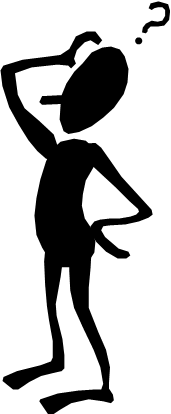 Options After Year 11College / Sixth Form College - to study a wide variety of courses and qualifications including:A levels (subject based, for example Maths, English, History, Law, Music)Vocational courses such as T Levels,BTEC’S, CACHE (these are courses linking in to areas of work, for example Health and Social Care, Information Technology)Other Vocational courses such as NVQ’s (these are practical, work specific courses, for example hairdressing, construction)Apprenticeships – where you have the opportunity to “earn while you learn”You will normally be employed by a local firmDay or block release training at a local college or training provider will be arrangedYou will normally work towards NVQ qualificationsPay / wage will depend on individual companyAvailable in a wide range of areas, for example: administration, retail, hairdressing, construction, law, accountancy, engineeringApprenticeships available through “Get My First Job” and the “National Apprenticeship Service” websiteTraineeships and Study Programmes are also available – they are a stepping-stone onto an apprenticeship or employment. Your Connexions Adviser can discuss these further with you firstEmploymentYou may decide you want to look for full time employment after you leave schoolThe company you work for should give you “on the job” training as well as part time education or training linking to your jobJobs might be advertised in the Bolton News, Social Media, Connexions or through other sources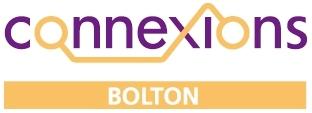 